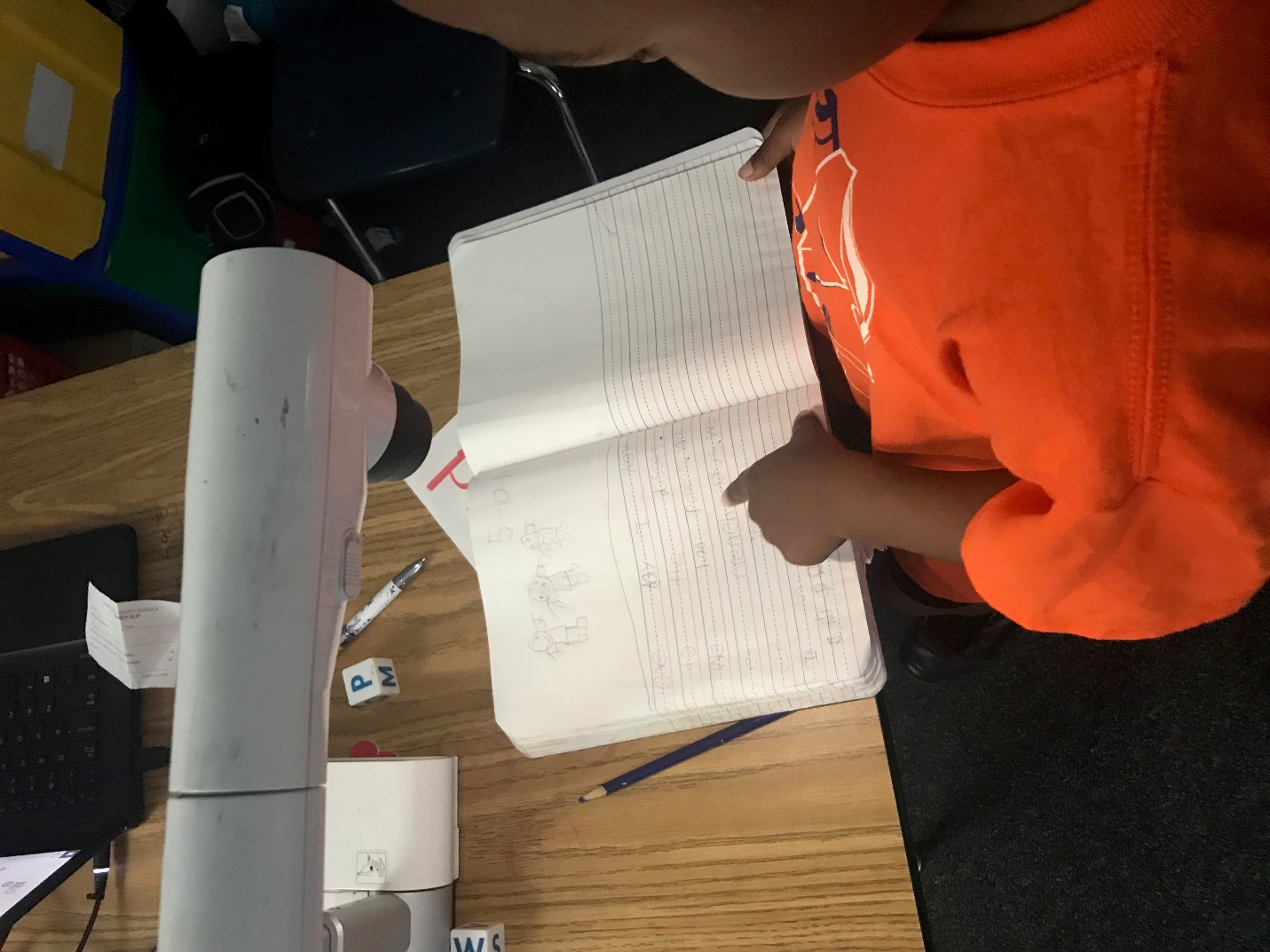 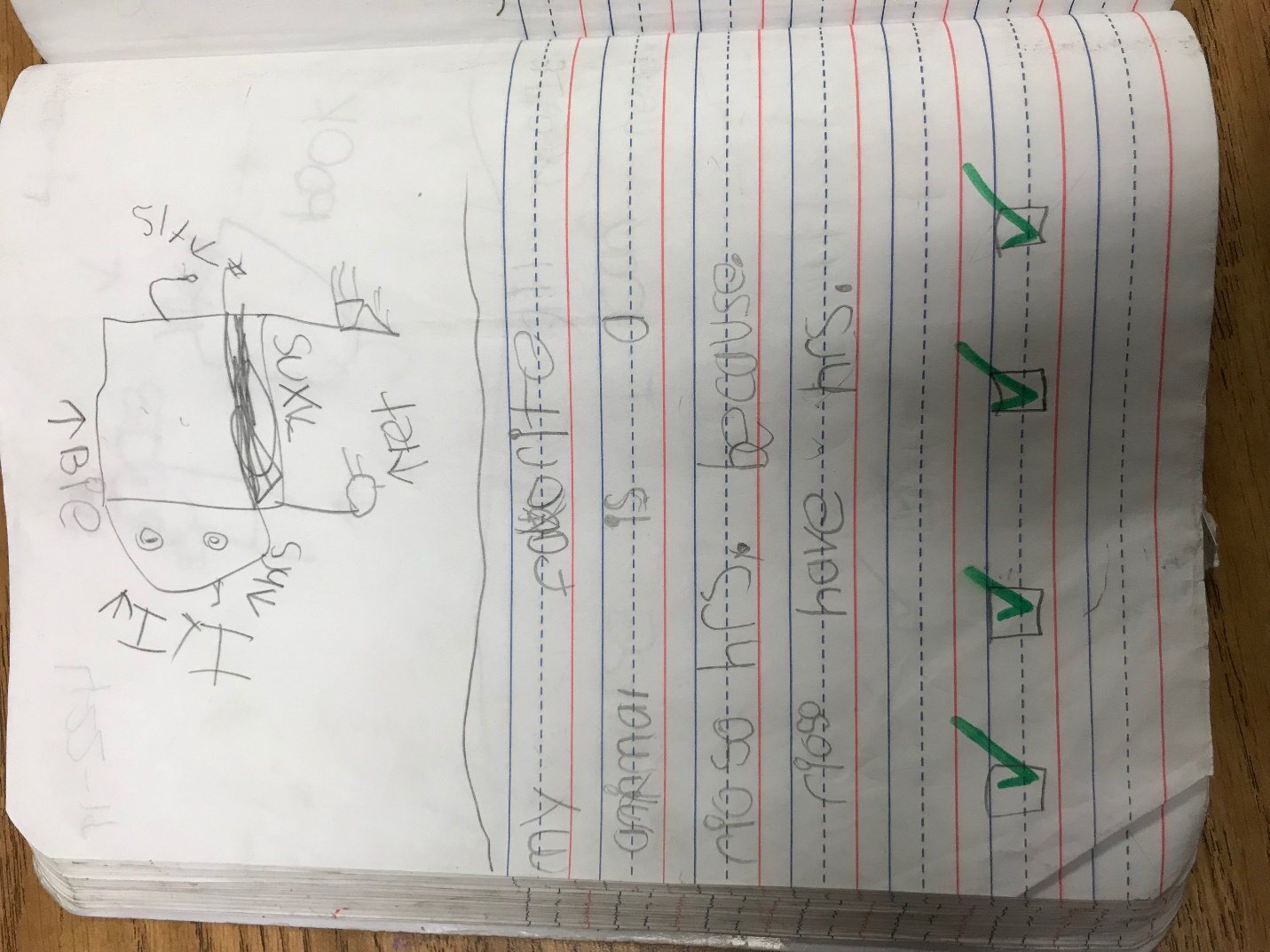 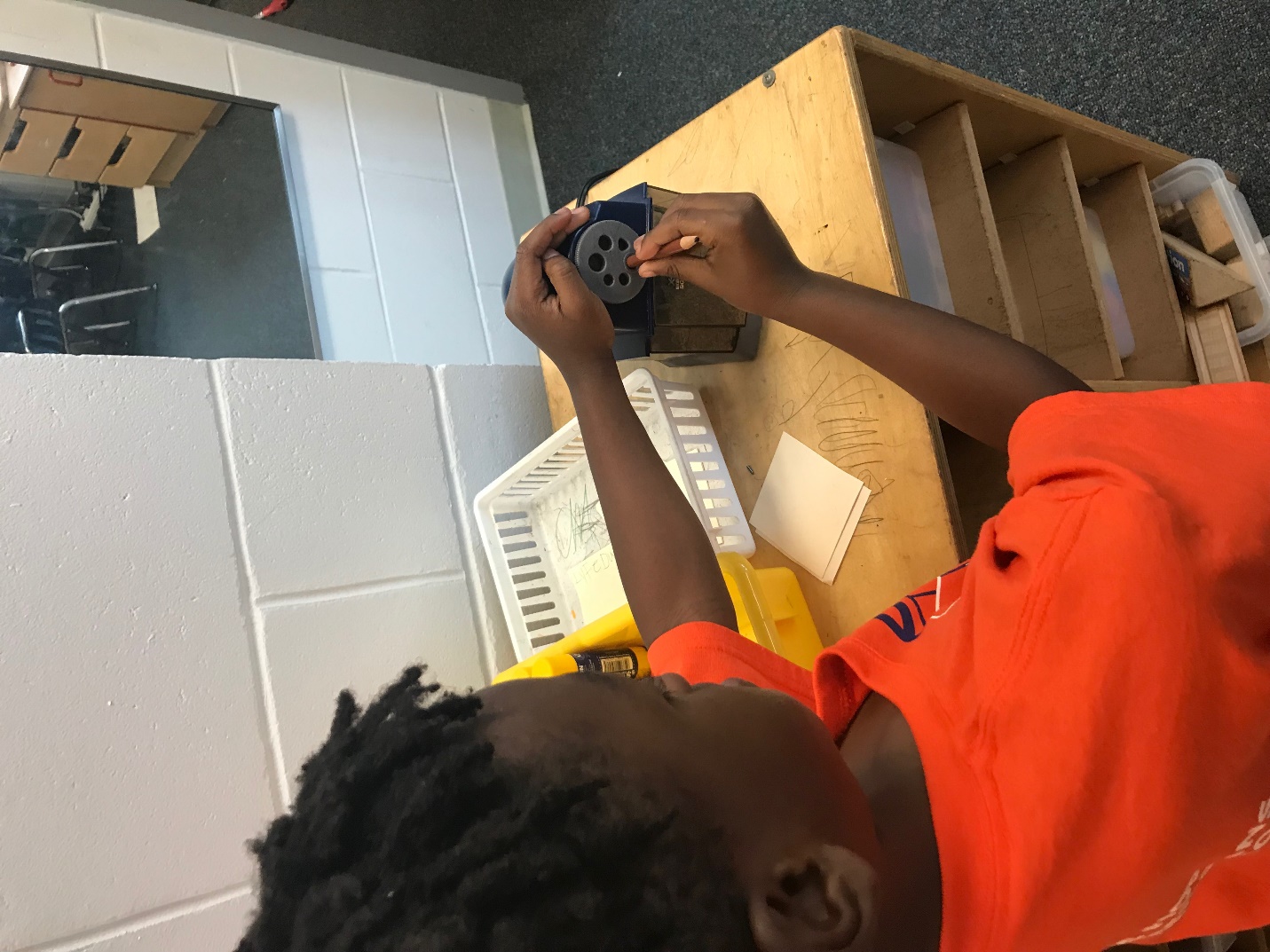 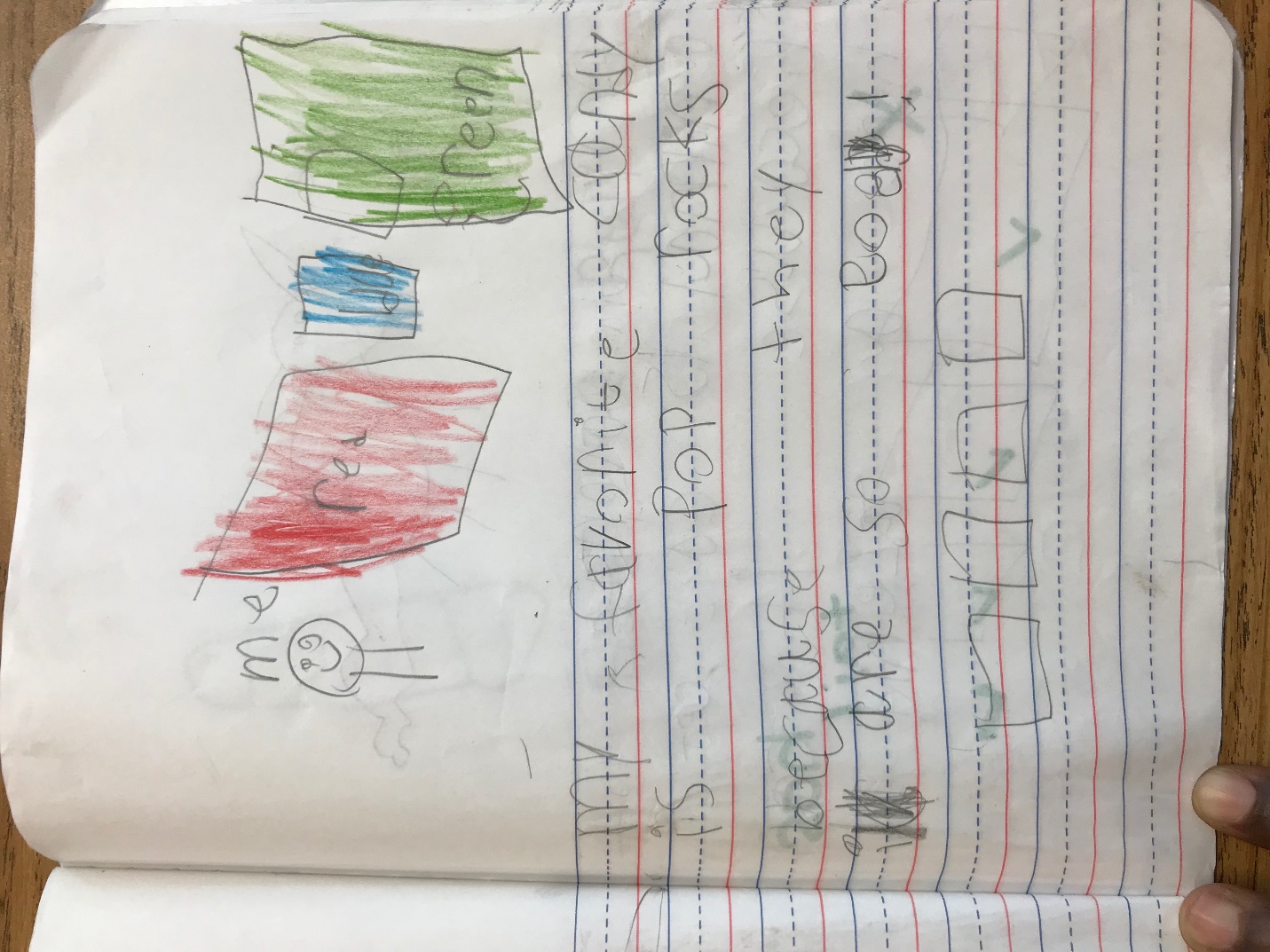 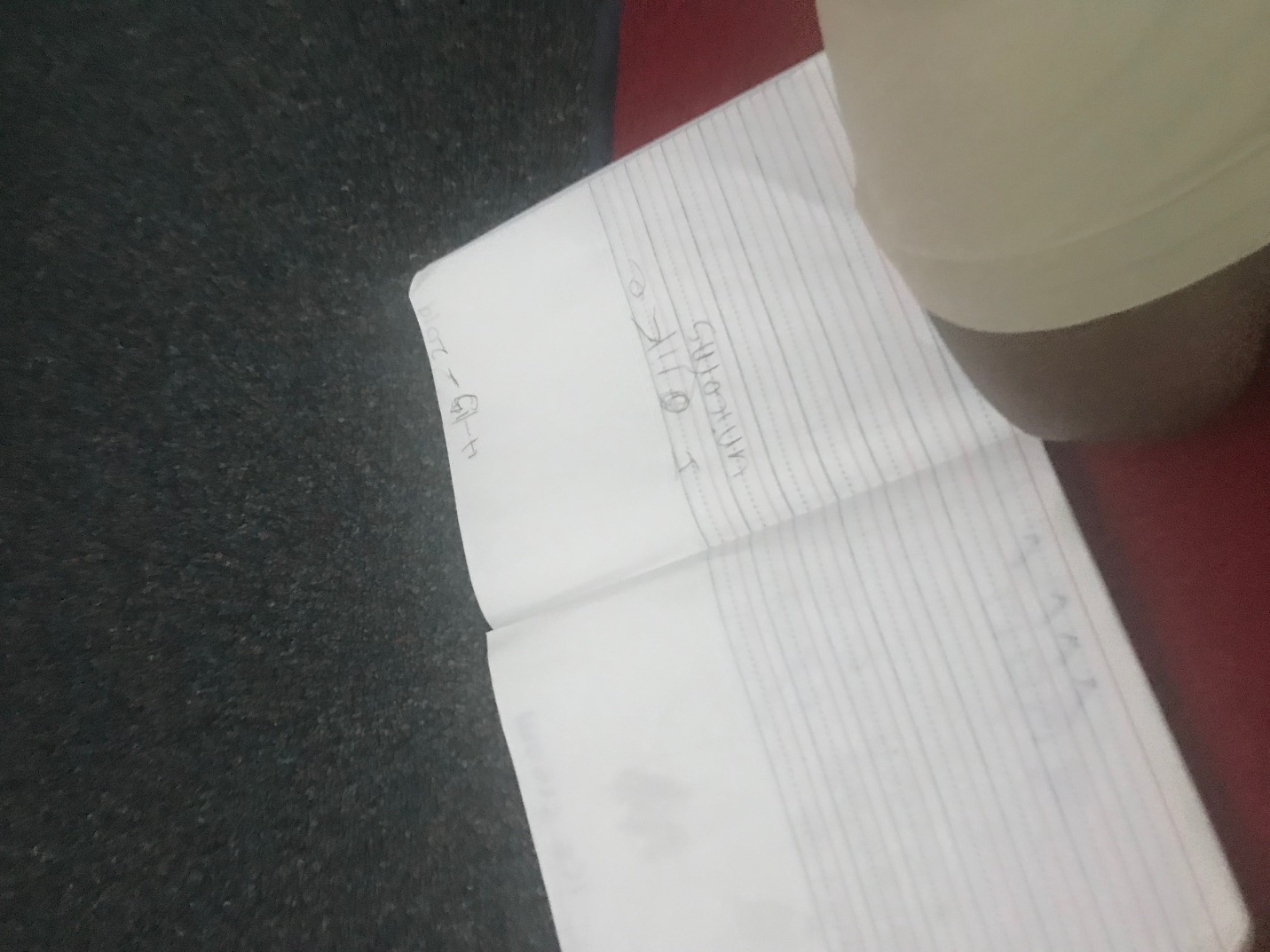 T